Četrtek, 2. 4. 2020Učenci pozdravljeni! Kako ste kaj danes?  Upam, da ste vsi zdravi.Rešitve prejšnje ure te čakajo spodaj, vzemi rdeče pisalo in popravi. Bodi pošten. Prosim pišite postopke.  Ponovimo kaj ste se naučili o uporu:Upor je lastnost upornikaOznaka za upor je R, enota pa ohm ( ),   Upor izračunamo po enačbi  Danes bomo obravnavali OHMOV ZAKONVemo, da se tok v električnem krogu spreminja , če  spreminjamo  napetost izvira. Poskusimo ugotoviti kakšna je zveza med tokom in napetostjo. Če bi sestavili električni krog kot je prikazano na sliki in merili tok skozi upornik, bi dobili naslednje podatke, ki so prikazani v tabeli. 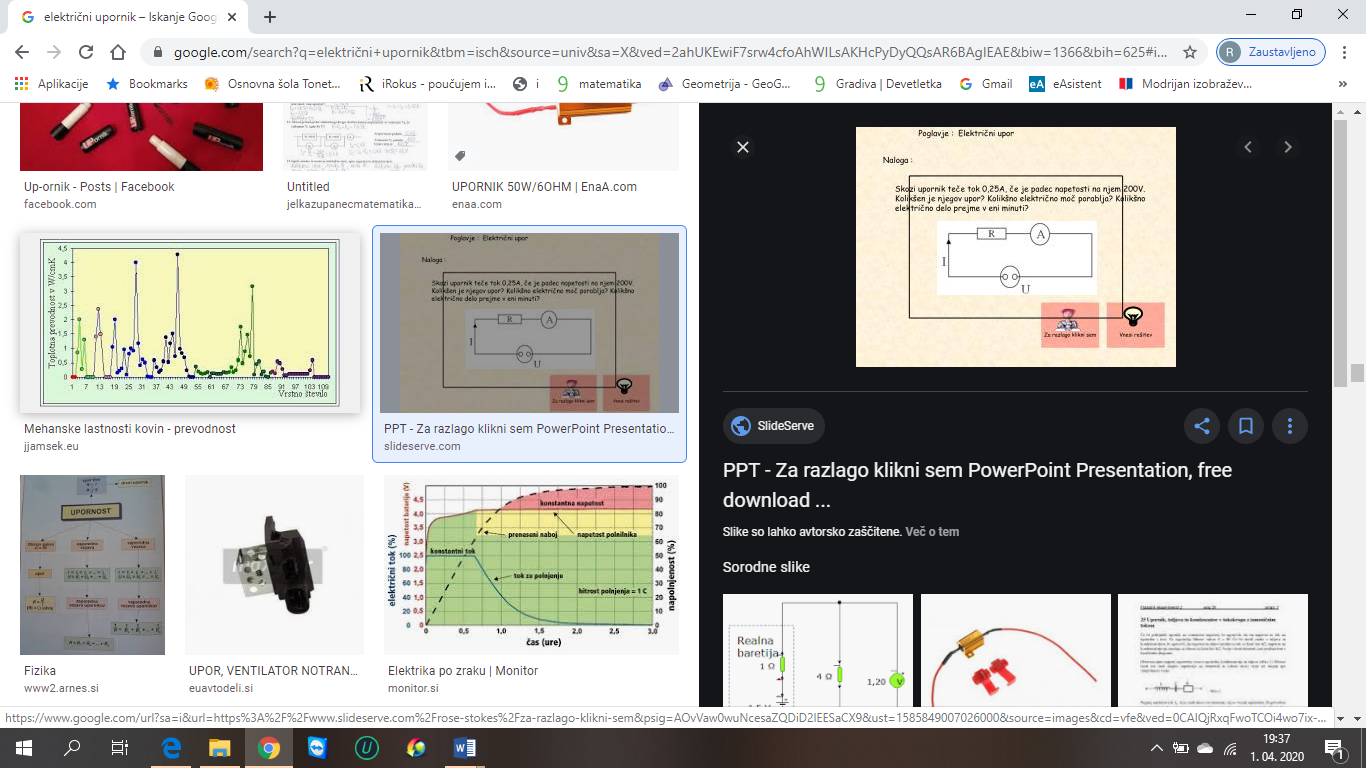 Narišimo graf odvisnosti napetosti od toka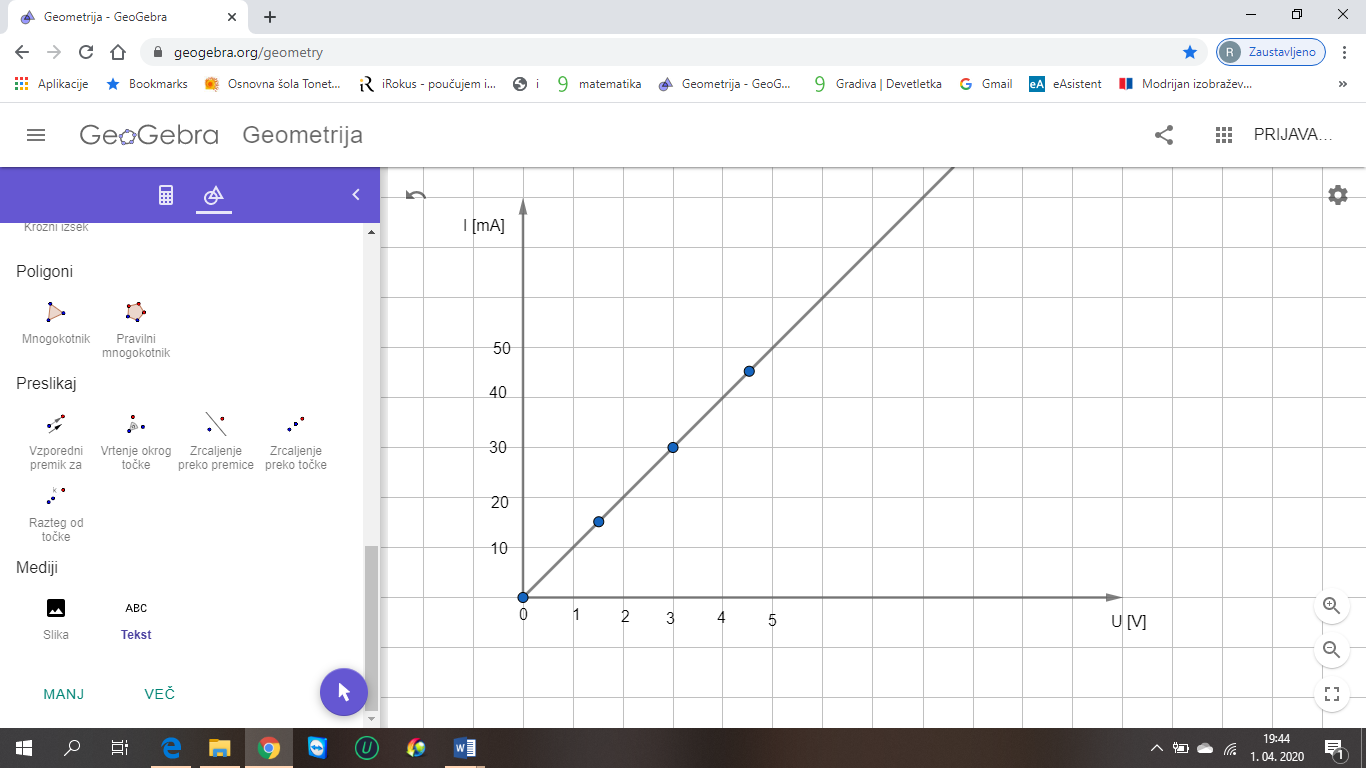 Graf je premica. Iz tega lahko sklepamo, da sta tok in napetost premo sorazmernaOhmov zakon pravi, da sta napetost in  tok   premo sorezmerni količini.  Sorazmernostni koeficient imenujemo upor.    Zapomni si besedo uri.   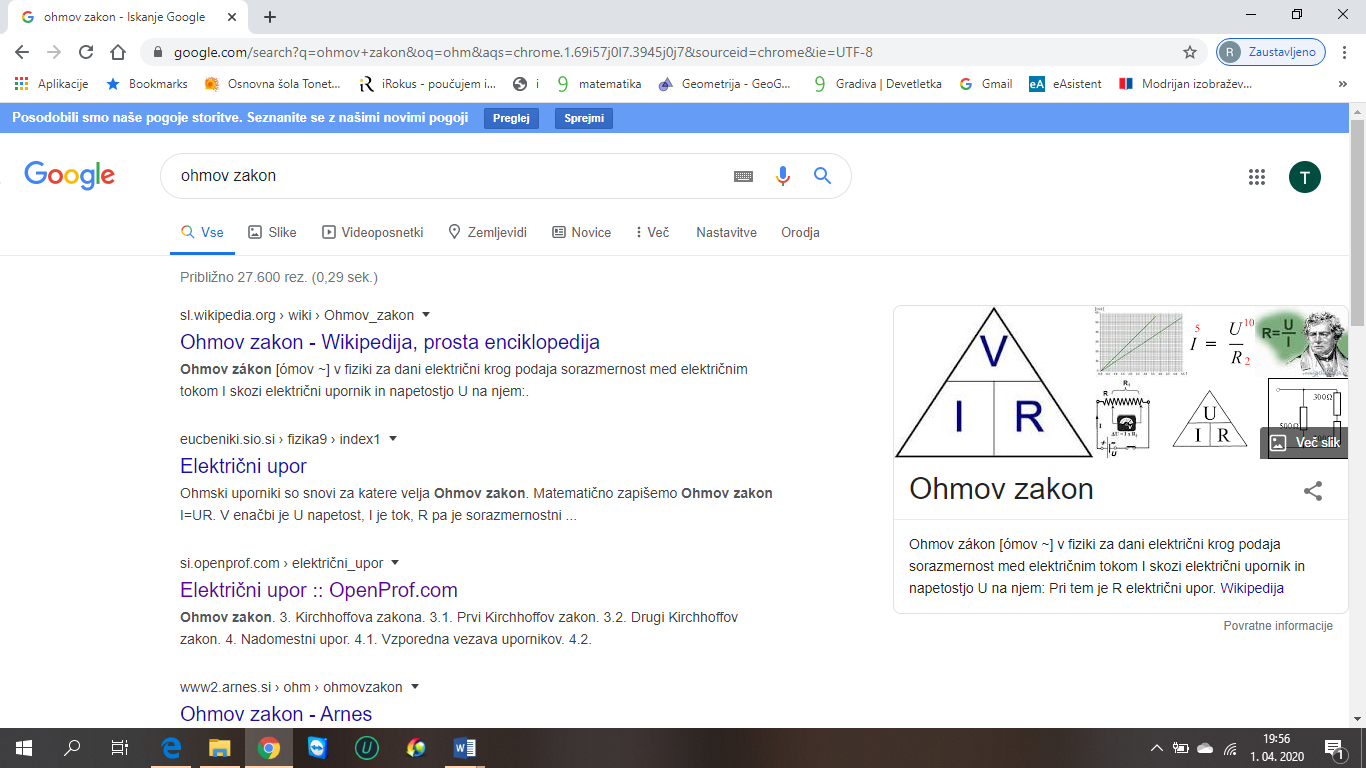 Ali velja ohmov zakon vedno? Ne velja, ko se zaradi  velikih tokov znatno spreminja temperatura upornika.  S temperaturo se spremeni tudi upor. Tak primer je žarnica. Zanjo ne velja Ohmov zakon.Če graf U (I) ni premica, potem Ohmov zakon ne velja. Preberi si  zapis v zgornjem zelenem pravokotniku v učbeniku na strani 124. Reši naloge 6, 7 in 8 v DZ na strani 84. Boljši učenci lahko rešijo  tudi nalogo 11 in 13.Lep pozdravUčiteljica Tadeja LahRešitve: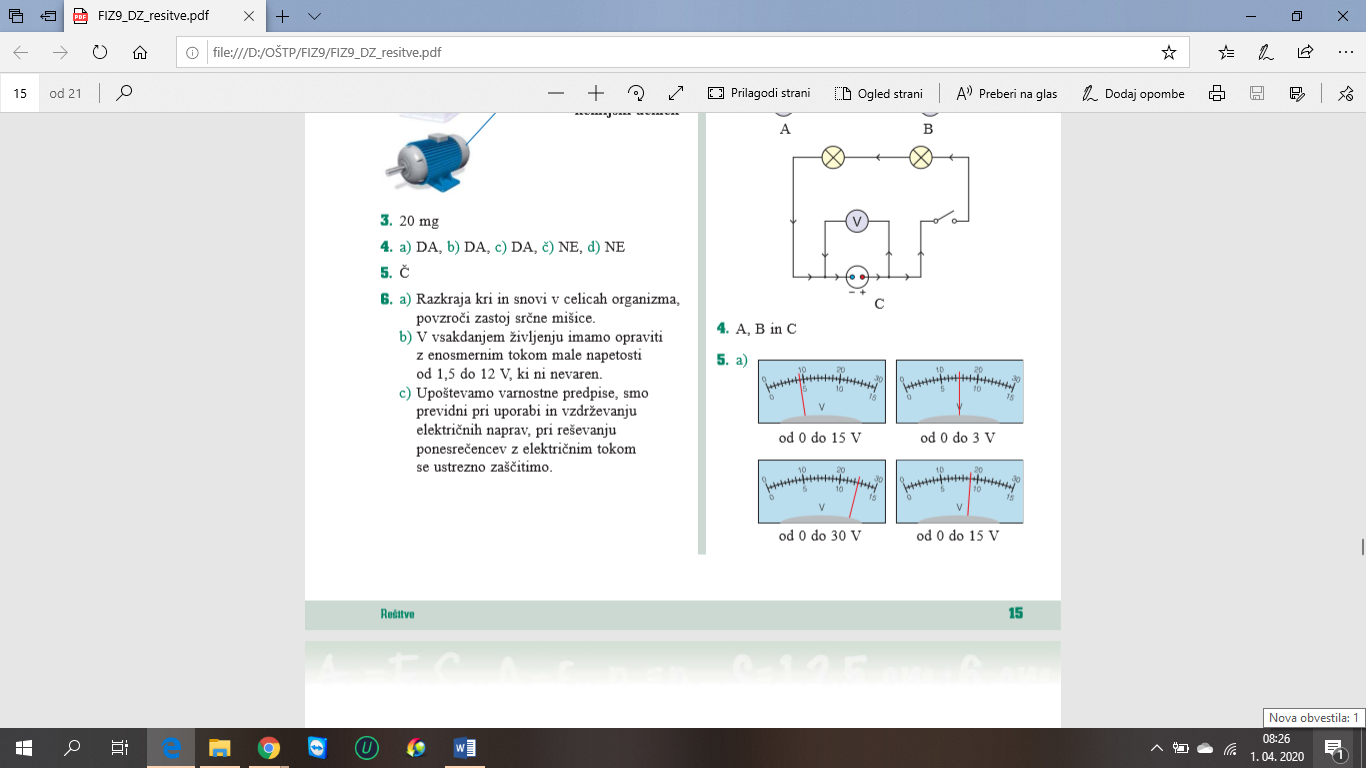 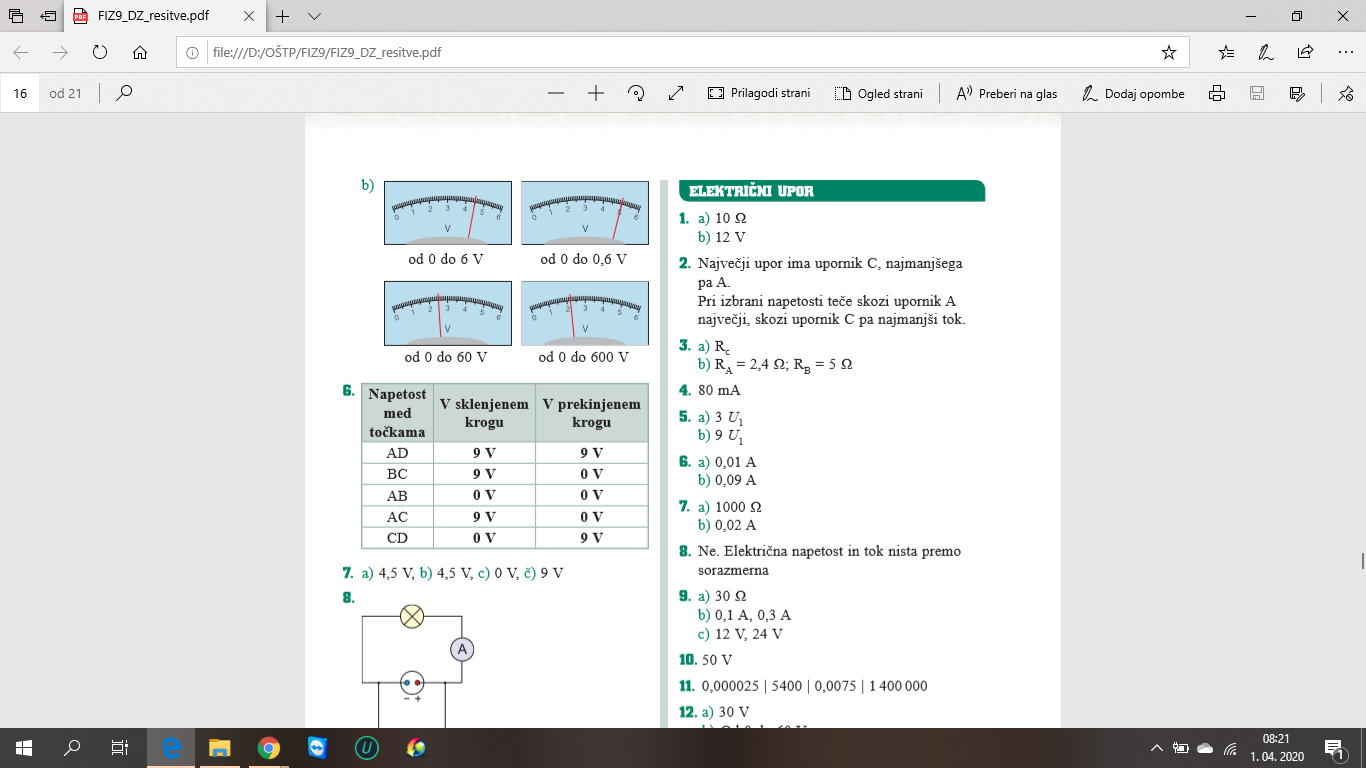 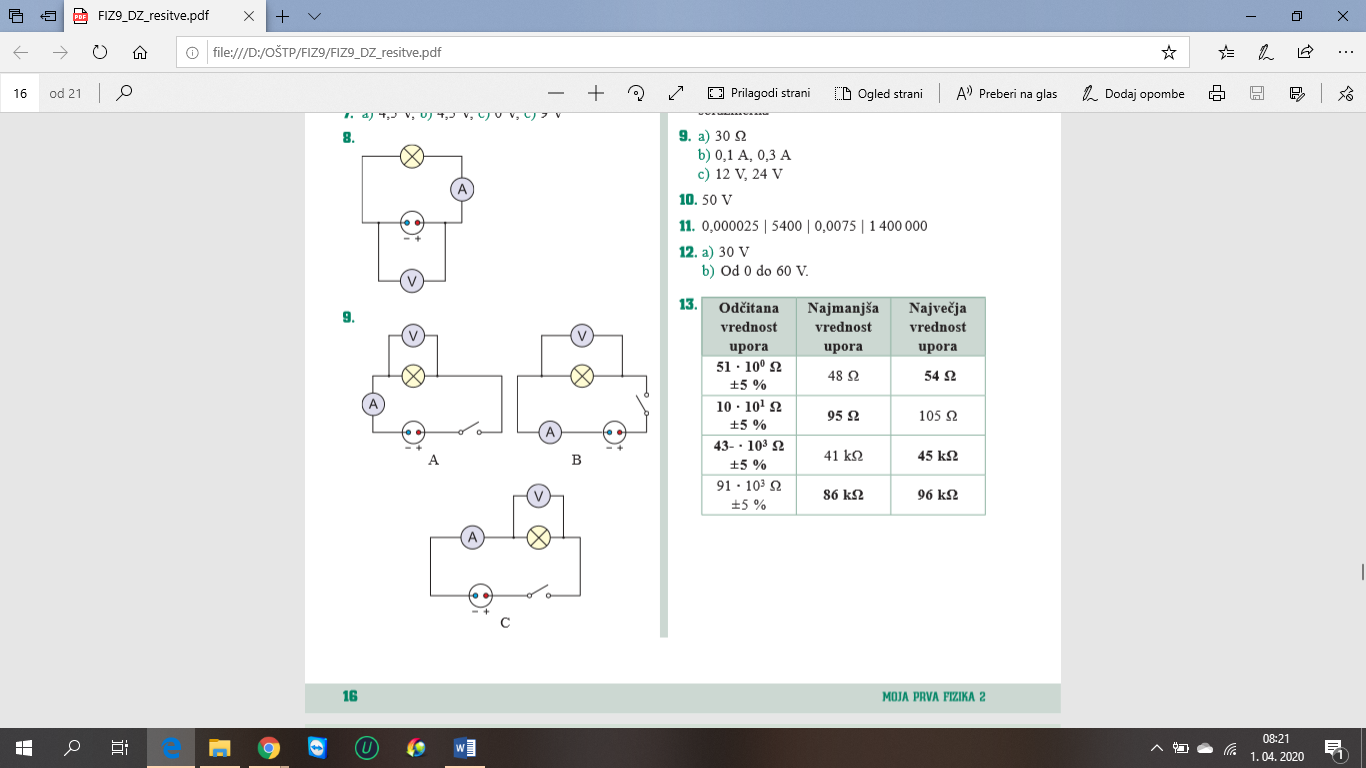 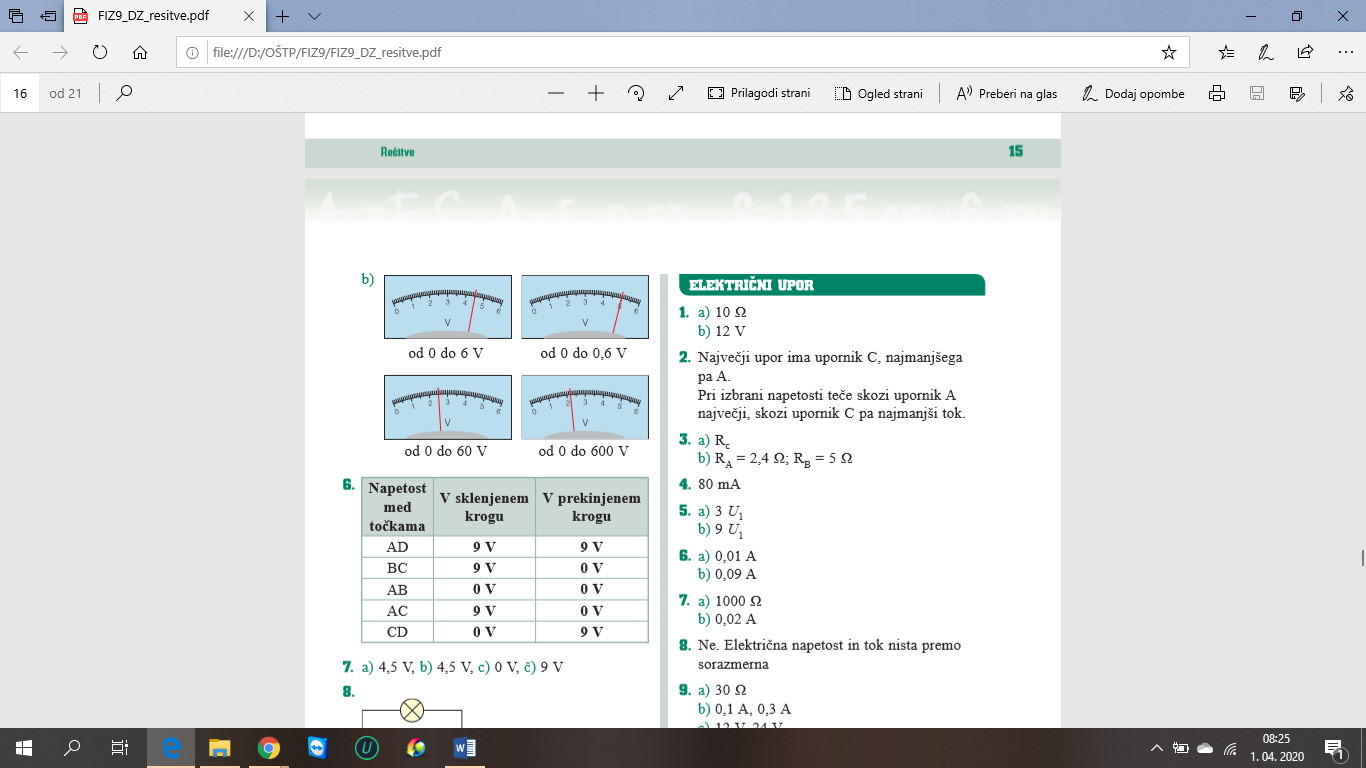 U(V)I (mA)001,5153304,545